САБАҚ  ЖОСПАРЫ      Маңғыстау облысыМаңғыстау ауданыЖыңғылды ауылыМатематика пәні мұғаліміКалдығулова Айткул СырымовнаПән аты:  Геометрия 9-сыныпКүні: 29.04.2015 жСабақ бойынша мұғалімнің  жазбалары:  (мұғалім және оқушы  немен айналысады)Сабақтың атыШеңбер ұзындығы. Дөңгелек және оның бөліктерінің ауданын табуға есептер шығартуСілтеме ЖоспарЖалпы мақсаты Оқушылардың шеңбердің ұзындығы  мен дөңгелектің ауданы формулаларын  есептер шығаруда қолдана білуін қалыптастыру . Оқушылардың ойлау қабілетін, сөйлеу мәнерін, логикалық ойлау қабілетін және топпен жұмыс істеуге дағдыландыру.Күтілетін нәтиже. Шеңбер ұзындығының, дөңгелек ауданы формуласын біледі. Шеңбердің ұзындығын диаметр арқылы өрнектейді. Теорияны практикамен ұштастыра біледіНегізгі  идеялар Шеңбердің ұзындығын диаметр арқылы өрнектеуін білу.Дөңгелектің ауданын, оның бөліктерінің ауданы формуласының қорытылуын білу, түсіну , есептер шығаруда қолдана білуТапсырмаларҚызығушылықты ояту.Практикалық есептерТоптық жұмыс (Жигсо)Жұптық жұмыс (Веен диаграммасы)Сабақтың барысы Мұғалімнің іс - әрекетіМұғалімнің іс - әрекетіОқушының іс – әрекетіҰйымдастыру кезеңі:1 мин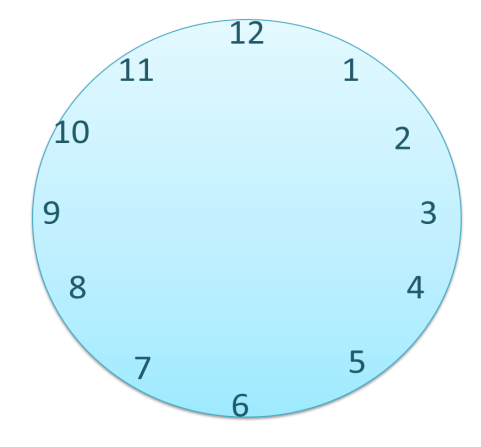 Оқушылар тілекті бір-біріне жалғастырып,тілек айтады 1 Қолын қысыңыз 2. Арқасынан қағыңыз 3. Күлімсіреңіз 4. Қол бұлғаңыз 5. Ұнамды қасиетін айтыңыз Ұйымдастыру кезеңі:3 минТопқа бөлу – әртүрлі  суреттер таратады, топ ережені басшылыққа аладыОқушылар ұқсас фигуралармен бірігіп 3 топ құрайды,   әр топ тапсырма бойынша, топ ережесі бойынша жұмыс жасайды.Қызығушылығын ояту:10 мин «Қайталау–оқу айнасы»   әр түрлі  деңгейдегі сұрақтар беріледі, оқушылардың кезекпен жауап беруі сұралады.Формулаларды қайталауТоп мүшелері кезектесіп жауап береді. Оқушылар еске түсіреді, талдайды.Мағынаны ажыратуЖаңа тақырып20 минЖаңа тақырыпты  практикалық жұмыс арқылы ашуға  тапсырма береді. Ұзындығы 24 м тордан әртүрлі пішінде қоршау жасау керек. Қай қоршаудың ауданы улкен болады?Сергіту сәті1 минҚара жорғаҚара жорғаОй - толғаныс20 мин1 санын кереге санына көбейтіп, шаңырақ шеңберінің ұзындығын табадыҚазақ халқының күнделікті тұрмыстық тәжірбиесінде үйдің бел арқанын ширатқан әйелдер оның ұзындығын шаңырақ шеңберінің ұзындығынан үш есе ұзын етіп өлшеп алып, оның үстіне киіз үй босағасына арқанды байлайтын артықтарын қосып есетіні белгілі. 	Демек, екі метрдей артық есілсе,6қанат киіз үйдің белдеу арқаны : (6х3)+2 м=20 м.Киіз үй шеңберінің ұзындығы шаңырақ шеңберінен үш есе артық.			С = 3Ш + Т	Т тұрақты сан, киіз үй есігінің ені, 130 см6 қанат киіз үй шеңберінің ұзындығы:                                           С= (3х6)+1,30 = 19,30 м.Оқулықпен жұмыс№607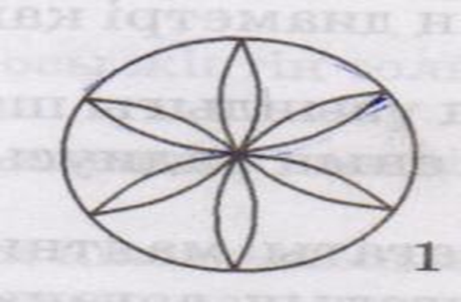 Қалыңырақ сызықпен сызылған қисықтық ұзындығын табыңдарПиза есептері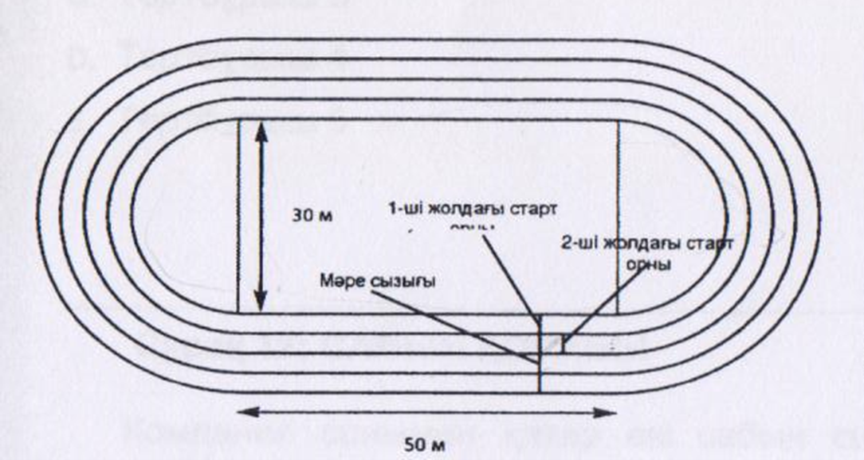 	                   Сұрақ 1	Стадион бойы бірінші жолмен (ең ішкі жол) бір айналым жасап жүгіріп өтетін арақашықтық неге тең?                                 Сұрақ 2            Екінші жолдағы старт орны бірінші жолдағы старт      орнымен салыстырғанда қандай ұзындыққа ығыстырылуы керек?1 санын кереге санына көбейтіп, шаңырақ шеңберінің ұзындығын табадыҚазақ халқының күнделікті тұрмыстық тәжірбиесінде үйдің бел арқанын ширатқан әйелдер оның ұзындығын шаңырақ шеңберінің ұзындығынан үш есе ұзын етіп өлшеп алып, оның үстіне киіз үй босағасына арқанды байлайтын артықтарын қосып есетіні белгілі. 	Демек, екі метрдей артық есілсе,6қанат киіз үйдің белдеу арқаны : (6х3)+2 м=20 м.Киіз үй шеңберінің ұзындығы шаңырақ шеңберінен үш есе артық.			С = 3Ш + Т	Т тұрақты сан, киіз үй есігінің ені, 130 см6 қанат киіз үй шеңберінің ұзындығы:                                           С= (3х6)+1,30 = 19,30 м.Оқулықпен жұмыс№607Қалыңырақ сызықпен сызылған қисықтық ұзындығын табыңдарПиза есептері	                   Сұрақ 1	Стадион бойы бірінші жолмен (ең ішкі жол) бір айналым жасап жүгіріп өтетін арақашықтық неге тең?                                 Сұрақ 2            Екінші жолдағы старт орны бірінші жолдағы старт      орнымен салыстырғанда қандай ұзындыққа ығыстырылуы керек?Бағалау1мин.Топ жетекшісі өз топ мүшелерінің жұмысын бағалайды.Топтық жұмыстардың жиынтық бағасы қойылады..Топ жетекшісі өз топ мүшелерінің жұмысын бағалайды.Топтық жұмыстардың жиынтық бағасы қойылады.Рефлексия«бағдаршам» әдісі арқылы оқушылар пікірін білдіреді.«бағдаршам» әдісі арқылы оқушылар пікірін білдіреді.Кейінгі жұмыс1минТақырып бойынша сұрақтарға жауап дайындау        № 537 Тақырып бойынша сұрақтарға жауап дайындау        № 537 